COMMONWEALTH OF VIRGINIA VIRGINIA DEPARTMENT OF ENERGY MINED LAND REPURPOSING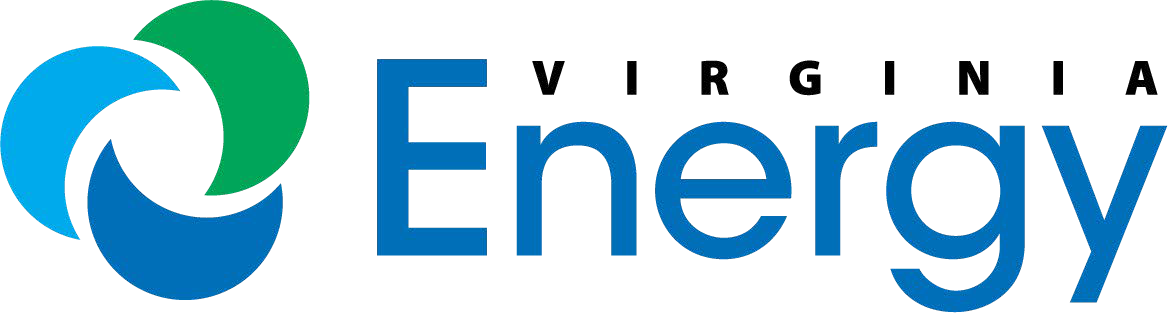 3405 MOUNTAIN EMPIRE ROAD; BIG STONE GAP, VA 24219 TELEPHONE: (276) 523-8100CERTIFICATE OF DEPOSITRe: Performance Bond for:	 	Company/Principal NameThe accompanying instrument, Certificate of Deposit No.     		                                                                      In the amount of	 	$			constitutes the performance bond for the aforementioned company under [CHECK ONE ONLY]:	 	 Permit Application Number or 		 Permit Number	 	 pursuant to § 45.2-1016 of the Code of Virginia, as amended, and Subchapter VJ of the Virginia Coal Surface Mining Reclamation Regulations.This letter certifies that the aforementioned instrument is not and will not be considered as, or used as, collateral for any other purpose by the undersigned institution.Further, without the actual presentation of the original instrument to the undersigned institution, the institution shall not authorize the withdrawal of, encumbrance, transfer of funds from, or allow the redemption of said instrument without the expressed written consent of the Virginia Department of Energy, Mined Land Repurposing of the Commonwealth of Virginia (MLR).It is further certified that the undersigned institution shall notify the MLR and the Permittee of any notice received or action filed alleging the insolvency or bankruptcy of the undersigned institution, or alleging any violations, which could result in the suspension or revocation of the institution’s charter or license to do business.By:			For:		 Name of Institution Official (printed or typed)			Name of InstitutionSignature of Institution Official	Title of Institution OfficialAddress:	 			Telephone Number:		 	 City:	 	 State:	Zip:		 	Notarization:Subscribed and affirmed/sworn to before me by,	, this	 	 day of 	 , 20	, in the State of	, in the City/County of	 	(Seal)	, Notary PublicNotary Public Name (printed or typed)	Notary Public Signature1My Commission Expires	 	 , 20	Registration No.   	1 Pursuant to §47.1-15(3) of the Code of Virginia, as amended, the notarial certificate wording must be contained on the same page as the signature being notarized.DMLR-PT-026	1REV 10/21Permit No:(MLR use only)Bond Applied To:(MLR use only)